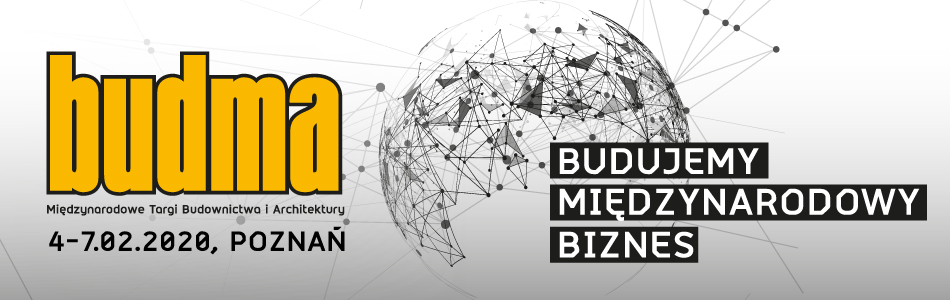 BUDMA 2020 – najważniejsze miejsce kontaktu branży budowlanejMinione spotkanie branży budowlanej, targi BUDMA,  organizatorzy odnotowali jako  rekordowe. Rzeczywiście działo się w Poznaniu – blisko 1000 wystawców, około 50 000 targowych gości którzy zgodnie potwierdzali, że ogromny potencjał biznesowy i możliwości rozwoju było widać w każdym targowym pawilonie. Nie dało się nie zauważyć sporej frekwencji gości z zagranicy, gdyż  rozmowy prowadzone w  obcych językach rozbrzmiewały na większości stoisk, a zatem można pokusić się o stwierdzenie, że sporo z tych kontaktów zaowocowało nowymi kontraktami.Najbliższe targi, które odbędą się na początku lutego 2020 (4-7 lutego) zapowiadają się równie imponująco. Organizatorzy podkreślają, że już w tym momencie mają więcej zgłoszonych firm w porównaniu z tym samym okresem roku ubiegłego. Bardzo dużym zainteresowaniem cieszy się program Hosted Buyers (kupcy z najważniejszych sieci dystrybucyjnych z krajów charakteryzujących się dużym potencjałem importowym produktów budowlanych). Już teraz wiadomo, że w Poznaniu spotkamy kupców z takich krajów jak: Ukraina, Białoruś, Rosja, Tunezja, Litwa, Grecja, Gruzja, Czechy, Słowacja, kraje bałkańskie, a także z najważniejszych rynków eksportowych: Niemcy, Francja, Skandynawia, Włochy czy także Hiszpania. To już za niespełna pięć miesięcy Poznań ponownie stanie się najważniejszym miejscem kontaktu branży budowlanej. To tutaj o swoich doświadczeniach, pomysłach, rynkowych premierach i nowościach rozmawiać będą najważniejsi producenci i dystrybutorzy materiałów budowlanych z handlowcami, architektami, fachowcami i inwestorami. 4 dni w Poznaniu to także szereg niezwykle ciekawych wydarzeń, zarówno tych merytorycznych, jak i interaktywnych. Wśród nich szczególną uwagę warto zwrócić na Forum Gospodarcze Budownictwa Build 4 Future, kolejną odsłonę Monteriady, Forum Designu i Architektury, czy również mistrzostwa młodych dekarzy i parkieciarzy. Firmy, które chciałyby zaprezentować swoja ofertę podczas targów BUDMA, powinny zanotować datę 1 października – do tego dnia trwa tzw. pierwszy termin zgłoszeń, w którym obowiązuje najbardziej atrakcyjna oferta cenowa udziału w targach. Najbliższym targom BUDMA towarzyszyć będą targi maszyn i sprzętu budowlanego INTERMASZ, targi technologii i materiałów dla budownictwa infrastrukturalnego INFRATEC oraz targi branży kominkowej KOMINKI. Międzynarodowe Targi Budownictwa i Architektury BUDMA, 4-7 lutego 2020, Poznań.www.budma.pl